Lieber Weinbruder, Wir möchten dich herzlich zu einem gemütlichen Abend einladen und gemeinsam unser Weinjahr stimmungsvoll ausklingen lassen: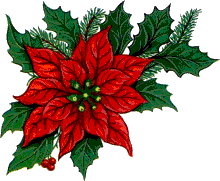 	Weihnachtsfeier	Samstag, 16. Dezember Gasthof „Alte Post“, WörglEintreffen bis 18:00 Uhr, Beginn ist um 18:30 UhrUnd dieses Mal wird es ein ganz besonderes Weihnachtsfest: es ist nämlich das Letzte in der „Alten Post“ und damit auch zum letzten Mal mit Hannes und Hanni als Gastgeber, die – wie ja die Meisten bereits wissen – mit April nächsten Jahres den Gastbetrieb in der „Alten Post“ einstellen und sich in die Pension verabschieden werden.							                  Ich denke, es ist uns Allen ein ehrliches Bedürfnis, unseren langjährigen Gastgebern und Wegbegleitern bei dieser Gelegenheit und in stimmungsvoller Atmosphäre nochmals ein herzliches Dankeschön für die vielen gemeinsamen und schönen Jahre zu sagen – hoffentlich mit zahlreicher Beteiligung unserer Weinbrüder!	Unsere beiden Georgs (Pöll und Schermer) haben die Organisation übernommen und werden uns zusammen mit unseren Gastgebern Hannes und Hanni einen netten und besinnlichen Jahresausklang bescheren. Neben einem weihnachtlichen 3-Gang Menü, passend ausgesuchten Weinen und ein wenig Besinnlichem, haben wir auch diesmal wieder einige Ehrungen für unsere runden Geburtstagskinder und langjährigen Weinbrüder unserer Komturei vorbereitet, und freuen uns darauf, diese gebührend hochleben zu lassen.Der Unkostenbeitrag für den Abend beträgt € 30,00 pro Person. Wir bitten wie immer um möglichst rasche An- (bzw. Ab-) Meldung und Einzahlung des Beitrages bitte auf unser Vereins-Konto Nr. 0300-002334   bei der Sparkasse Kirchbichl, BLZ 20506 (IBAN AT582050600300002334).Anmeldungen wie üblich per E-Mail an georg.poell@drei.at bzw. über Handy +43 664 827 1339.Wir freuen uns auf dein Kommen!Mit weinbrüderlichen GrüßenAlbin Ettinger und  Georg PöllKomtur  und  Komtureisekretär